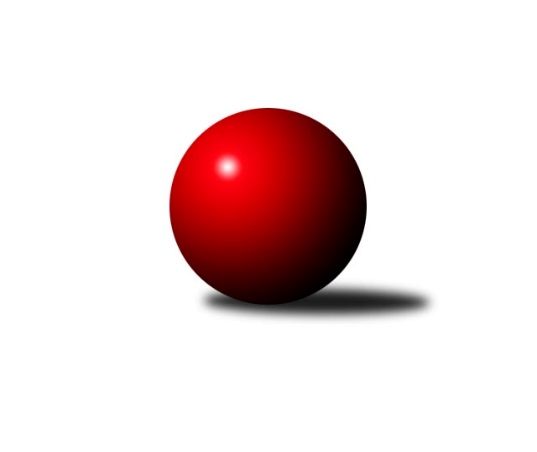 Č.21Ročník 2013/2014	15.3.2014Nejlepšího výkonu v tomto kole: 2468 dosáhlo družstvo: TJ Spartak Bílovec ˝A˝Krajský přebor MS 2013/2014Výsledky 21. kolaSouhrnný přehled výsledků:TJ Sokol Dobroslavice ˝A˝	- TJ VOKD Poruba ˝A˝	12:4	2392:2377		14.3.TJ Sokol Bohumín ˝B˝	- TJ Frenštát p.R.˝A˝	12:4	2456:2417		14.3.TJ Unie Hlubina˝B˝	- TJ Sokol Bohumín˝C˝	13:3	2449:2388		14.3.TJ Nový Jičín ˝A˝	- KK Minerva Opava ˝B˝	5:11	2364:2454		15.3.TJ Sokol Sedlnice ˝B˝	- TJ VOKD Poruba ˝B˝	10:6	2437:2435		15.3.TJ Spartak Bílovec ˝A˝	- TJ Odry ˝B˝	9:7	2468:2354		15.3.Tabulka družstev:	1.	KK Minerva Opava ˝B˝	19	14	0	5	189 : 115 	 	 2457	28	2.	TJ Sokol Bohumín˝C˝	19	13	0	6	187 : 117 	 	 2434	26	3.	TJ Sokol Dobroslavice ˝A˝	20	12	0	8	190 : 130 	 	 2431	24	4.	TJ Spartak Bílovec ˝A˝	20	12	0	8	189 : 131 	 	 2446	24	5.	TJ VOKD Poruba ˝A˝	19	11	0	8	172 : 132 	 	 2462	22	6.	TJ Frenštát p.R.˝A˝	20	11	0	9	176 : 144 	 	 2416	22	7.	TJ Sokol Bohumín ˝B˝	20	11	0	9	168 : 152 	 	 2407	22	8.	TJ VOKD Poruba ˝B˝	19	9	0	10	151 : 153 	 	 2423	18	9.	TJ Sokol Sedlnice ˝B˝	20	8	0	12	136 : 184 	 	 2391	16	10.	TJ Unie Hlubina˝B˝	19	7	0	12	117 : 187 	 	 2315	14	11.	TJ Nový Jičín ˝A˝	19	7	0	12	116 : 188 	 	 2388	14	12.	TJ Horní Benešov ˝D˝	19	6	0	13	108 : 196 	 	 2387	12	13.	TJ Odry ˝B˝	19	5	0	14	117 : 187 	 	 2348	10Podrobné výsledky kola:	 TJ Sokol Dobroslavice ˝A˝	2392	12:4	2377	TJ VOKD Poruba ˝A˝	Karel Ridl	 	 196 	 197 		393 	 0:2 	 439 	 	220 	 219		Petr Basta	Lumír Kocián	 	 208 	 219 		427 	 2:0 	 380 	 	200 	 180		Jan Míka	Martin Třečák	 	 210 	 197 		407 	 2:0 	 384 	 	200 	 184		Petr Číž	Karel Kuchař	 	 196 	 189 		385 	 2:0 	 383 	 	192 	 191		Ladislav Míka	René Gazdík	 	 203 	 189 		392 	 0:2 	 421 	 	216 	 205		Martin Skopal	Ivo Kovářík	 	 195 	 193 		388 	 2:0 	 370 	 	193 	 177		Rostislav Barešrozhodčí: Nejlepší výkon utkání: 439 - Petr Basta	 TJ Sokol Bohumín ˝B˝	2456	12:4	2417	TJ Frenštát p.R.˝A˝	Karol Nitka	 	 197 	 196 		393 	 0:2 	 408 	 	207 	 201		Petr Bábíček	Miroslav Paloc	 	 192 	 188 		380 	 0:2 	 408 	 	213 	 195		Tomáš Binek	Lukáš Modlitba	 	 195 	 210 		405 	 2:0 	 403 	 	206 	 197		Jaroslav Petr	Jan Stuš	 	 197 	 221 		418 	 2:0 	 417 	 	213 	 204		Ladislav Petr	Lada Péli	 	 232 	 213 		445 	 2:0 	 394 	 	194 	 200		Milan Kučera	Jaromír Piska	 	 203 	 212 		415 	 2:0 	 387 	 	201 	 186		Zdeněk Bordovskýrozhodčí: Nejlepší výkon utkání: 445 - Lada Péli	 TJ Unie Hlubina˝B˝	2449	13:3	2388	TJ Sokol Bohumín˝C˝	Petr Foniok	 	 176 	 207 		383 	 0:2 	 403 	 	186 	 217		Jan Zaškolný	Martin Ferenčík	 	 202 	 229 		431 	 2:0 	 402 	 	207 	 195		Roman Honl	Pavel Krompolc	 	 210 	 220 		430 	 2:0 	 411 	 	213 	 198		Lucie Bogdanowiczová	Josef Hájek	 	 197 	 208 		405 	 2:0 	 377 	 	185 	 192		Martina Honlová	Josef Kyjovský	 	 195 	 196 		391 	 1:1 	 391 	 	196 	 195		Pavel Plaček	Roman Grüner	 	 199 	 210 		409 	 2:0 	 404 	 	207 	 197		Lubomír Richterrozhodčí: Nejlepší výkon utkání: 431 - Martin Ferenčík	 TJ Nový Jičín ˝A˝	2364	5:11	2454	KK Minerva Opava ˝B˝	Libor Jurečka	 	 210 	 201 		411 	 2:0 	 383 	 	193 	 190		Jan Král	Jan Pospěch	 	 196 	 224 		420 	 1:1 	 420 	 	220 	 200		Renáta Smijová	Jiří Madecký	 	 204 	 197 		401 	 0:2 	 403 	 	178 	 225		Vladimír Staněk	Ján Pelikán	 	 196 	 185 		381 	 0:2 	 424 	 	226 	 198		Petr Frank	Radek Chovanec	 	 190 	 208 		398 	 2:0 	 385 	 	194 	 191		Jan Strnadel	Ján Pelikán	 	 182 	 171 		353 	 0:2 	 439 	 	214 	 225		Tomáš Králrozhodčí: Nejlepší výkon utkání: 439 - Tomáš Král	 TJ Sokol Sedlnice ˝B˝	2437	10:6	2435	TJ VOKD Poruba ˝B˝	Renáta Janyšková	 	 203 	 188 		391 	 0:2 	 398 	 	193 	 205		Zdeněk Mžik	Adéla Sobotíková	 	 192 	 208 		400 	 2:0 	 399 	 	208 	 191		Jan Žídek	Rostislav Kletenský	 	 215 	 221 		436 	 2:0 	 382 	 	194 	 188		Václav Boháčík	Barbora Janyšková	 	 211 	 231 		442 	 2:0 	 416 	 	217 	 199		Michal Bezruč	Veronika Poláčková *1	 	 198 	 183 		381 	 0:2 	 423 	 	231 	 192		Břetislav Mrkvica	David Juřica	 	 190 	 197 		387 	 0:2 	 417 	 	196 	 221		Pavel Hrabecrozhodčí: střídání: *1 od 51. hodu David MrkvicaNejlepší výkon utkání: 442 - Barbora Janyšková	 TJ Spartak Bílovec ˝A˝	2468	9:7	2354	TJ Odry ˝B˝	David Binar	 	 193 	 204 		397 	 0:2 	 405 	 	206 	 199		Iveta Babincová	Filip Sýkora	 	 200 	 206 		406 	 0:2 	 410 	 	200 	 210		Daniel Donéé	Rostislav Klazar	 	 209 	 228 		437 	 2:0 	 333 	 	171 	 162		Josef Šustek	Tomáš Binar	 	 190 	 202 		392 	 1:1 	 392 	 	207 	 185		Jiří Brož	Vladimír Štacha	 	 205 	 186 		391 	 0:2 	 400 	 	196 	 204		Věra Ovšáková	Milan Binar	 	 212 	 233 		445 	 2:0 	 414 	 	187 	 227		Daniel Malinarozhodčí: Nejlepší výkon utkání: 445 - Milan BinarPořadí jednotlivců:	jméno hráče	družstvo	celkem	plné	dorážka	chyby	poměr kuž.	Maximum	1.	Petr Frank 	KK Minerva Opava ˝B˝	429.68	294.9	134.8	4.7	10/10	(476)	2.	Karel Šnajdárek 	TJ Spartak Bílovec ˝A˝	426.31	287.7	138.6	4.2	10/10	(459)	3.	Roman Honl 	TJ Sokol Bohumín˝C˝	424.78	287.5	137.3	4.3	7/8	(472)	4.	Tomáš Král 	KK Minerva Opava ˝B˝	423.31	289.5	133.9	3.2	10/10	(472)	5.	Ladislav Petr 	TJ Frenštát p.R.˝A˝	420.89	287.2	133.7	5.1	10/10	(457)	6.	Pavel Hrabec 	TJ VOKD Poruba ˝B˝	420.70	294.0	126.7	6.4	6/9	(459)	7.	Petr Bábíček 	TJ Frenštát p.R.˝A˝	418.79	293.4	125.4	4.4	7/10	(457)	8.	Martin Skopal 	TJ VOKD Poruba ˝A˝	418.64	289.0	129.6	5.1	9/9	(459)	9.	Martin Třečák 	TJ Sokol Dobroslavice ˝A˝	417.85	283.8	134.1	4.1	10/11	(455)	10.	René Gazdík 	TJ Sokol Dobroslavice ˝A˝	417.16	287.9	129.3	4.3	10/11	(440)	11.	Renáta Smijová 	KK Minerva Opava ˝B˝	416.81	284.2	132.6	5.1	7/10	(464)	12.	Jan Pospěch 	TJ Nový Jičín ˝A˝	416.14	285.4	130.7	4.0	9/9	(458)	13.	Petr Basta 	TJ VOKD Poruba ˝A˝	415.32	288.8	126.5	5.8	7/9	(451)	14.	Petr Číž 	TJ VOKD Poruba ˝A˝	414.63	286.0	128.7	5.2	9/9	(438)	15.	Jiří Madecký 	TJ Nový Jičín ˝A˝	412.12	286.9	125.2	5.6	9/9	(438)	16.	Karel Kuchař 	TJ Sokol Dobroslavice ˝A˝	411.65	280.8	130.8	4.9	11/11	(446)	17.	Pavel Šmydke 	TJ Spartak Bílovec ˝A˝	411.53	286.2	125.4	5.5	8/10	(464)	18.	Jan Zaškolný 	TJ Sokol Bohumín˝C˝	411.44	279.7	131.8	5.8	8/8	(450)	19.	Ivo Kovářík 	TJ Sokol Dobroslavice ˝A˝	410.78	283.7	127.1	3.4	8/11	(452)	20.	Jan Míka 	TJ VOKD Poruba ˝A˝	410.76	282.7	128.0	6.9	9/9	(451)	21.	Martina Honlová 	TJ Sokol Bohumín˝C˝	410.25	284.4	125.8	4.3	7/8	(431)	22.	Rostislav Kletenský 	TJ Sokol Sedlnice ˝B˝	410.00	284.1	125.9	5.9	7/9	(451)	23.	Tomáš Binar 	TJ Spartak Bílovec ˝A˝	409.85	282.7	127.2	4.6	10/10	(449)	24.	Stanislav Brejcha 	TJ Sokol Sedlnice ˝B˝	409.67	281.3	128.3	5.9	6/9	(441)	25.	Karel Ridl 	TJ Sokol Dobroslavice ˝A˝	408.57	290.3	118.3	6.2	9/11	(470)	26.	Michael Dostál 	TJ Horní Benešov ˝D˝	407.86	281.1	126.7	7.1	9/9	(458)	27.	Zdeněk Mžik 	TJ VOKD Poruba ˝B˝	407.35	287.6	119.8	6.0	7/9	(453)	28.	Lada Péli 	TJ Sokol Bohumín ˝B˝	407.18	283.3	123.9	5.2	10/10	(457)	29.	Rostislav Klazar 	TJ Spartak Bílovec ˝A˝	406.91	279.2	127.8	6.0	8/10	(440)	30.	Břetislav Mrkvica 	TJ VOKD Poruba ˝B˝	406.63	283.0	123.6	5.9	8/9	(429)	31.	Jakub Hájek 	TJ VOKD Poruba ˝B˝	405.48	280.4	125.1	6.4	6/9	(435)	32.	Lukáš Modlitba 	TJ Sokol Bohumín ˝B˝	405.15	278.5	126.6	6.0	9/10	(436)	33.	Libor Jurečka 	TJ Nový Jičín ˝A˝	403.52	280.9	122.6	6.7	7/9	(434)	34.	Rostislav Bareš 	TJ VOKD Poruba ˝A˝	403.35	285.5	117.9	7.6	8/9	(440)	35.	Jaroslav Petr 	TJ Frenštát p.R.˝A˝	403.05	280.7	122.4	8.1	10/10	(424)	36.	Libor Krajčí 	TJ Sokol Bohumín ˝B˝	402.97	276.8	126.2	7.4	9/10	(434)	37.	Ladislav Míka 	TJ VOKD Poruba ˝A˝	402.32	286.8	115.5	7.5	9/9	(438)	38.	Michal Bezruč 	TJ VOKD Poruba ˝B˝	402.30	281.0	121.3	7.8	8/9	(436)	39.	Jan Žídek 	TJ VOKD Poruba ˝B˝	402.28	275.4	126.9	5.7	8/9	(438)	40.	Zdeňka Habartová 	TJ Horní Benešov ˝D˝	401.94	284.6	117.4	7.7	8/9	(437)	41.	Jaromír Piska 	TJ Sokol Bohumín ˝B˝	401.37	278.9	122.5	6.4	10/10	(441)	42.	Lucie Bogdanowiczová 	TJ Sokol Bohumín˝C˝	401.15	284.6	116.6	9.3	6/8	(440)	43.	David Binar 	TJ Spartak Bílovec ˝A˝	401.10	282.6	118.5	7.3	10/10	(433)	44.	Jan Král 	KK Minerva Opava ˝B˝	400.78	277.4	123.4	7.1	10/10	(471)	45.	Vladimír Štacha 	TJ Spartak Bílovec ˝A˝	400.66	285.8	114.9	6.5	7/10	(453)	46.	Zdeněk Smrža 	TJ Horní Benešov ˝D˝	399.28	278.4	120.9	6.8	8/9	(450)	47.	Pavel Plaček 	TJ Sokol Bohumín˝C˝	398.94	280.9	118.1	8.1	7/8	(440)	48.	David Mrkvica 	TJ Sokol Sedlnice ˝B˝	398.63	276.9	121.8	9.7	6/9	(445)	49.	Vladimír Staněk 	KK Minerva Opava ˝B˝	398.53	278.4	120.2	9.5	10/10	(450)	50.	Josef Hájek 	TJ Unie Hlubina˝B˝	398.34	279.2	119.1	8.1	7/9	(427)	51.	Josef Kyjovský 	TJ Unie Hlubina˝B˝	397.48	283.1	114.4	8.2	7/9	(437)	52.	Miroslav Paloc 	TJ Sokol Bohumín ˝B˝	396.48	279.7	116.8	7.8	9/10	(425)	53.	Daniel Malina 	TJ Odry ˝B˝	396.23	275.3	120.9	7.3	9/9	(453)	54.	Milan Kučera 	TJ Frenštát p.R.˝A˝	396.18	276.4	119.8	6.4	10/10	(445)	55.	Zdeněk Bordovský 	TJ Frenštát p.R.˝A˝	396.05	278.9	117.1	8.4	10/10	(428)	56.	Michaela Tobolová 	TJ Sokol Sedlnice ˝B˝	395.86	277.2	118.7	6.2	7/9	(415)	57.	Jiří Brož 	TJ Odry ˝B˝	395.12	274.5	120.6	6.6	9/9	(440)	58.	Pavel Krompolc 	TJ Unie Hlubina˝B˝	395.00	275.1	119.9	8.6	8/9	(436)	59.	Zdeněk Kment 	TJ Horní Benešov ˝D˝	394.23	280.1	114.1	9.1	8/9	(432)	60.	Marek Bilíček 	TJ Horní Benešov ˝D˝	393.86	277.4	116.5	6.9	8/9	(480)	61.	Lubomír Richter 	TJ Sokol Bohumín˝C˝	393.67	269.8	123.8	6.4	7/8	(484)	62.	Renáta Janyšková 	TJ Sokol Sedlnice ˝B˝	392.93	276.6	116.3	7.6	8/9	(443)	63.	Veronika Poláčková 	TJ Sokol Sedlnice ˝B˝	391.97	273.7	118.3	6.5	6/9	(414)	64.	Iveta Babincová 	TJ Odry ˝B˝	391.37	280.4	111.0	8.1	9/9	(428)	65.	Petr Oravec 	TJ VOKD Poruba ˝B˝	390.41	280.2	110.2	9.9	7/9	(417)	66.	Stanislav Navalaný 	TJ Unie Hlubina˝B˝	388.86	277.9	110.9	6.4	6/9	(419)	67.	Karel Vágner 	KK Minerva Opava ˝B˝	388.44	276.9	111.6	11.1	8/10	(449)	68.	Vladislav Vavrák 	TJ Horní Benešov ˝D˝	387.25	274.2	113.0	9.8	8/9	(424)	69.	Lucie Kučáková 	TJ Odry ˝B˝	384.93	274.3	110.6	9.9	7/9	(404)	70.	Josef Schwarz 	TJ Sokol Dobroslavice ˝A˝	382.57	269.9	112.7	7.9	9/11	(418)	71.	Věra Ovšáková 	TJ Odry ˝B˝	380.04	271.5	108.5	10.7	8/9	(441)	72.	Roman Grüner 	TJ Unie Hlubina˝B˝	379.78	268.8	111.0	8.4	7/9	(442)	73.	Petr Foniok 	TJ Unie Hlubina˝B˝	376.69	269.9	106.8	11.9	8/9	(408)	74.	Jan Petrovič 	TJ Unie Hlubina˝B˝	374.50	270.4	104.1	10.3	8/9	(444)	75.	Ján Pelikán 	TJ Nový Jičín ˝A˝	371.71	263.1	108.6	10.3	9/9	(404)	76.	Radek Chovanec 	TJ Nový Jičín ˝A˝	367.29	267.8	99.5	12.3	7/9	(398)		Michal Pavič 	TJ Nový Jičín ˝A˝	447.00	295.5	151.5	2.3	4/9	(489)		Richard Šimek 	TJ VOKD Poruba ˝A˝	442.00	296.5	145.5	2.5	1/9	(448)		Radek Škarka 	TJ Nový Jičín ˝A˝	435.05	289.8	145.2	3.0	5/9	(472)		Roman Šíma ml. 	TJ Odry ˝B˝	428.00	296.0	132.0	4.0	1/9	(428)		René Světlík 	TJ Sokol Bohumín˝C˝	422.33	297.7	124.7	8.3	3/8	(441)		Dalibor Hamrozy 	TJ Sokol Bohumín ˝B˝	419.88	294.0	125.8	5.9	4/10	(459)		Miroslav Makový 	TJ Frenštát p.R.˝A˝	418.50	301.0	117.5	7.0	2/10	(428)		Jaroslav Míka 	TJ Odry ˝B˝	415.75	291.0	124.8	8.7	4/9	(447)		Jan Strnadel 	KK Minerva Opava ˝B˝	413.63	286.5	127.1	5.1	5/10	(446)		Mária Konečná 	KK Minerva Opava ˝B˝	412.44	288.1	124.3	8.1	3/10	(441)		Filip Sýkora 	TJ Spartak Bílovec ˝A˝	411.14	283.8	127.4	6.3	6/10	(442)		Daniel Donéé 	TJ Odry ˝B˝	410.00	302.0	108.0	4.0	1/9	(410)		Petr Dankovič ml. 	TJ Horní Benešov ˝D˝	409.00	295.0	114.0	10.0	1/9	(409)		Jan Stuš 	TJ Sokol Bohumín ˝B˝	408.68	277.7	131.0	5.2	5/10	(452)		Barbora Janyšková 	TJ Sokol Sedlnice ˝B˝	406.89	285.7	121.2	7.3	4/9	(442)		Tomáš Binek 	TJ Frenštát p.R.˝A˝	406.25	287.3	119.0	5.8	4/10	(413)		Lumír Kocián 	TJ Sokol Dobroslavice ˝A˝	405.61	282.4	123.2	5.9	7/11	(430)		Jaromír Matějek 	TJ Frenštát p.R.˝A˝	405.00	283.0	122.0	5.0	1/10	(405)		Jindřich Dankovič 	TJ Horní Benešov ˝D˝	403.00	281.5	121.5	9.0	2/9	(431)		David Juřica 	TJ Sokol Sedlnice ˝B˝	401.27	273.7	127.6	7.7	5/9	(442)		Adéla Sobotíková 	TJ Sokol Sedlnice ˝B˝	400.87	282.6	118.3	8.0	5/9	(431)		Lukáš Trojek 	TJ VOKD Poruba ˝A˝	400.00	272.0	128.0	5.7	3/9	(412)		Hana Záškolná 	TJ Sokol Bohumín˝C˝	399.00	276.0	123.0	6.0	1/8	(399)		Vojtěch Rozkopal 	TJ Odry ˝B˝	397.65	281.9	115.8	9.1	4/9	(447)		Jan Šebek 	TJ Odry ˝B˝	396.50	280.9	115.6	8.2	5/9	(421)		Zbyněk Tesař 	TJ Horní Benešov ˝D˝	396.35	277.5	118.9	7.4	5/9	(430)		Václav Rábl 	TJ Unie Hlubina˝B˝	394.00	280.0	114.0	6.5	2/9	(424)		Zdeněk Hebda 	TJ VOKD Poruba ˝A˝	393.00	282.0	111.0	10.0	1/9	(417)		Milan Binar 	TJ Spartak Bílovec ˝A˝	392.86	277.2	115.7	8.0	4/10	(445)		Václav Boháčík 	TJ VOKD Poruba ˝B˝	391.06	274.7	116.4	8.2	4/9	(415)		Zdeněk Michna 	TJ Frenštát p.R.˝A˝	388.64	275.7	112.9	8.6	6/10	(440)		Václav Kladiva 	TJ Sokol Bohumín˝C˝	387.00	282.0	105.0	11.0	1/8	(387)		Ján Pelikán 	TJ Nový Jičín ˝A˝	387.00	283.0	104.0	12.1	4/9	(415)		Martin Ferenčík 	TJ Unie Hlubina˝B˝	386.23	269.2	117.0	7.3	4/9	(441)		Radim Bezruč 	TJ VOKD Poruba ˝A˝	385.00	262.0	123.0	9.0	1/9	(385)		Hana Vlčková 	TJ Unie Hlubina˝B˝	384.00	254.0	130.0	7.0	1/9	(384)		Alfred Hermann 	TJ Sokol Bohumín˝C˝	379.75	274.8	105.0	9.3	4/8	(404)		Jiří Petr 	TJ Frenštát p.R.˝A˝	377.25	265.3	112.0	8.6	3/10	(407)		Roman Klímek 	TJ VOKD Poruba ˝A˝	375.50	256.0	119.5	6.5	2/9	(387)		Josef Šustek 	TJ Odry ˝B˝	370.33	254.2	116.2	9.3	3/9	(411)		Karol Nitka 	TJ Sokol Bohumín ˝B˝	370.00	265.8	104.2	13.0	6/10	(401)		Jiří Hradil 	TJ Nový Jičín ˝A˝	369.30	261.8	107.5	12.2	5/9	(405)		Jan Schwarzer 	TJ Nový Jičín ˝A˝	364.00	258.0	106.0	19.0	1/9	(364)		Antonín Fabík 	TJ Spartak Bílovec ˝A˝	364.00	266.5	97.5	11.5	2/10	(392)		Ivo Pavlík 	TJ Sokol Dobroslavice ˝A˝	357.20	252.9	104.3	12.5	5/11	(393)		Jaroslav Riedel 	TJ Nový Jičín ˝A˝	356.00	262.0	94.0	12.0	1/9	(356)		Roman Šíma st. 	TJ Odry ˝B˝	345.00	271.7	73.3	17.7	1/9	(366)		Libor Pšenica 	TJ Unie Hlubina˝B˝	338.00	253.0	85.0	15.0	1/9	(338)Sportovně technické informace:Starty náhradníků:registrační číslo	jméno a příjmení 	datum startu 	družstvo	číslo startu
Hráči dopsaní na soupisku:registrační číslo	jméno a příjmení 	datum startu 	družstvo	Program dalšího kola:22. kolo21.3.2014	pá	17:00	TJ Unie Hlubina˝B˝ - TJ Nový Jičín ˝A˝	21.3.2014	pá	17:00	TJ Sokol Bohumín˝C˝ - TJ Horní Benešov ˝D˝	21.3.2014	pá	17:00	TJ VOKD Poruba ˝B˝ - TJ Sokol Dobroslavice ˝A˝	22.3.2014	so	9:00	TJ Odry ˝B˝ - TJ Sokol Sedlnice ˝B˝	22.3.2014	so	9:00	TJ VOKD Poruba ˝A˝ - TJ Sokol Bohumín ˝B˝	22.3.2014	so	10:00	TJ Frenštát p.R.˝A˝ - KK Minerva Opava ˝B˝	Nejlepší šestka kola - absolutněNejlepší šestka kola - absolutněNejlepší šestka kola - absolutněNejlepší šestka kola - absolutněNejlepší šestka kola - dle průměru kuželenNejlepší šestka kola - dle průměru kuželenNejlepší šestka kola - dle průměru kuželenNejlepší šestka kola - dle průměru kuželenNejlepší šestka kola - dle průměru kuželenPočetJménoNázev týmuVýkonPočetJménoNázev týmuPrůměr (%)Výkon3xLada PéliBohumín B4453xTomáš KrálMinerva B111.734392xMilan BinarBílovec A4452xMilan BinarBílovec A110.814451xBarbora JanyškováSedlnice B4425xPetr BastaVOKD A110.784399xTomáš KrálMinerva B4391xBarbora JanyškováSedlnice B110.314422xPetr BastaVOKD A4393xLada PéliBohumín B109.564452xRostislav KlazarBílovec A4372xRostislav KlazarBílovec A108.82437